締切：2017年５月３１日（水）（必着）　　　　　　　　　　　　　　　　　　　　　　　　　　　　　　　　　　　　　　　　 　別紙２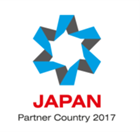 送付先：FAX：03-3555-1052またはE-mail: forum@rotobo.or.jp（一社）ロシアNIS貿易会宛　担当：輪島、齋藤、長谷　（TEL：03-3551-6218）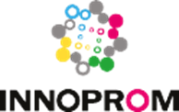 イノプロム2017日本代表団 参加登録記入用紙注）本申込書とともに解像度の高い顔写真データの送付が必要です。※個人情報の取扱には十分注意し、当案件以外の目的では使用いたしません。※必ずお一人ずつご記入、ご返送ください。注）「参加カテゴリー」について、出品企業の方であっても、事前のブース建て込み作業には関わらず、主としてビジネスプログラムに参加予定の場合は「②ビジネスプログラム参加者」を選択願います。１．申込者情報１．申込者情報１．申込者情報１．申込者情報１．申込者情報１．申込者情報(1)申込者氏名英文表記(2)勤務先名称　 英文表記(3)所属部署　 英文表記(4)役職英文表記(5)勤務先住所〒　英文表記(6)勤務先TEL(7)勤務先FAX(7)勤務先FAX(8)E-mail(9)連絡担当者※ご本人以外の場合(10)担当者連絡先※ご本人以外の場合(10)担当者連絡先※ご本人以外の場合TEL:Email:(11)参加者情報※現地での円滑な事務連絡のため、以下の情報提供にご協力ください。【フライト情報】①到着　　７月　　　　日　　　　：　　　　　(便名：　　　　　　　　　　　　)②出発　　７月　　　　日　　　　：         （便名：　　　　　　　　　   　 ）【現地連絡先】TEL:Email:【フライト情報】①到着　　７月　　　　日　　　　：　　　　　(便名：　　　　　　　　　　　　)②出発　　７月　　　　日　　　　：         （便名：　　　　　　　　　   　 ）【現地連絡先】TEL:Email:【フライト情報】①到着　　７月　　　　日　　　　：　　　　　(便名：　　　　　　　　　　　　)②出発　　７月　　　　日　　　　：         （便名：　　　　　　　　　   　 ）【現地連絡先】TEL:Email:【フライト情報】①到着　　７月　　　　日　　　　：　　　　　(便名：　　　　　　　　　　　　)②出発　　７月　　　　日　　　　：         （便名：　　　　　　　　　   　 ）【現地連絡先】TEL:Email:【フライト情報】①到着　　７月　　　　日　　　　：　　　　　(便名：　　　　　　　　　　　　)②出発　　７月　　　　日　　　　：         （便名：　　　　　　　　　   　 ）【現地連絡先】TEL:Email:参加カテゴリー※いずれかにチェック①　出品者（共同出品含む）②　ビジネスプログラム参加者　　　　①　出品者（共同出品含む）②　ビジネスプログラム参加者　　　　①　出品者（共同出品含む）②　ビジネスプログラム参加者　　　　①　出品者（共同出品含む）②　ビジネスプログラム参加者　　　　①　出品者（共同出品含む）②　ビジネスプログラム参加者　　　　２．パスポート情報
（ロシア政府によるセキュリティチェックのため、お申込者全員のパスポート情報が必要となりました。
　必ずご記入ください）
　＊査証用招請状が必要な方は右にチェック　要　　　招請状のお申し込みは締め切りました。２．パスポート情報
（ロシア政府によるセキュリティチェックのため、お申込者全員のパスポート情報が必要となりました。
　必ずご記入ください）
　＊査証用招請状が必要な方は右にチェック　要　　　招請状のお申し込みは締め切りました。２．パスポート情報
（ロシア政府によるセキュリティチェックのため、お申込者全員のパスポート情報が必要となりました。
　必ずご記入ください）
　＊査証用招請状が必要な方は右にチェック　要　　　招請状のお申し込みは締め切りました。２．パスポート情報
（ロシア政府によるセキュリティチェックのため、お申込者全員のパスポート情報が必要となりました。
　必ずご記入ください）
　＊査証用招請状が必要な方は右にチェック　要　　　招請状のお申し込みは締め切りました。２．パスポート情報
（ロシア政府によるセキュリティチェックのため、お申込者全員のパスポート情報が必要となりました。
　必ずご記入ください）
　＊査証用招請状が必要な方は右にチェック　要　　　招請状のお申し込みは締め切りました。２．パスポート情報
（ロシア政府によるセキュリティチェックのため、お申込者全員のパスポート情報が必要となりました。
　必ずご記入ください）
　＊査証用招請状が必要な方は右にチェック　要　　　招請状のお申し込みは締め切りました。(イ) パスポート番号(イ) パスポート番号(イ) パスポート番号(ロ)パスポート記載の本籍地 (ロ)パスポート記載の本籍地 (ロ)パスポート記載の本籍地 (ハ)パスポート発行日/有効期限(ハ)パスポート発行日/有効期限(ハ)パスポート発行日/有効期限発行日：　　　　　年　　　月　　　日有効期限：　　　　年　　　月　　　日発行日：　　　　　年　　　月　　　日有効期限：　　　　年　　　月　　　日発行日：　　　　　年　　　月　　　日有効期限：　　　　年　　　月　　　日(二)生年月日(二)生年月日(二)生年月日年　　　月　　　日年　　　月　　　日年　　　月　　　日(ホ)ロシア出入国予定日　※前後１日程度の余裕を確保して記載願います。(ホ)ロシア出入国予定日　※前後１日程度の余裕を確保して記載願います。(ホ)ロシア出入国予定日　※前後１日程度の余裕を確保して記載願います。入国日：　７月　　　日出国日：　７月　　　日入国日：　７月　　　日出国日：　７月　　　日入国日：　７月　　　日出国日：　７月　　　日